Terminübersicht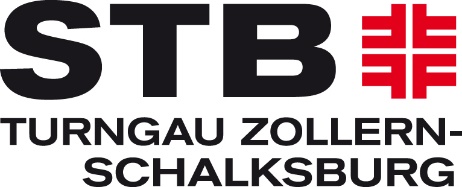 für Gauveranstaltungen und WK-Termine 2024			      Stand: 10.01.2024Aktuelle Termine auf unserer Homepagewww.tg-zs.deDatumVeranstaltungAusrichterverein 27./28.01.Kampfrichterausbildung D-Lizenz Gerätturnen männlichSchömberg13.03. oder 14.03.SportlerehrungBisingen15.-17.03. EnBW DTB PokalStuttgart12.04.GauturntagBitz13./14.04.Gaueinzelmeisterschaften Gerätturnen P-Stufen u. LK sowie Minirunde männlich und weiblichMeßstetten05.05.Gaumeisterschaften Gymnastik Einzel und MannschaftSchwenningen30.05. bis02.06.Landesturnfest Region Oberschwaben09.06.Gaufinale Mehrkämpfe und Jahnwettkämpfe (im Rahmen des GKTF)Hechingen08.06./09.06.Gauturnfest / GaukinderturnfestHechingen14.06. – 14.07. Fußball EM21.09.Gaufinale Gerätturnen männlich und weiblich Mannschaften P-Stufen und LK sowie MinirundeDotternhausen28.09.Gaumeisterschaften Steinstoß/SchleuderballMeßstetten Beginn 13.30 Uhr05.10.Turngau-GalaTruchtelfingen06.10.Bezirksfinale LK Mannschaften weiblichBalingen?Vereinsvertretertagung als Klausurtagung05.12.Meldeschluss zur Sportlerehrung